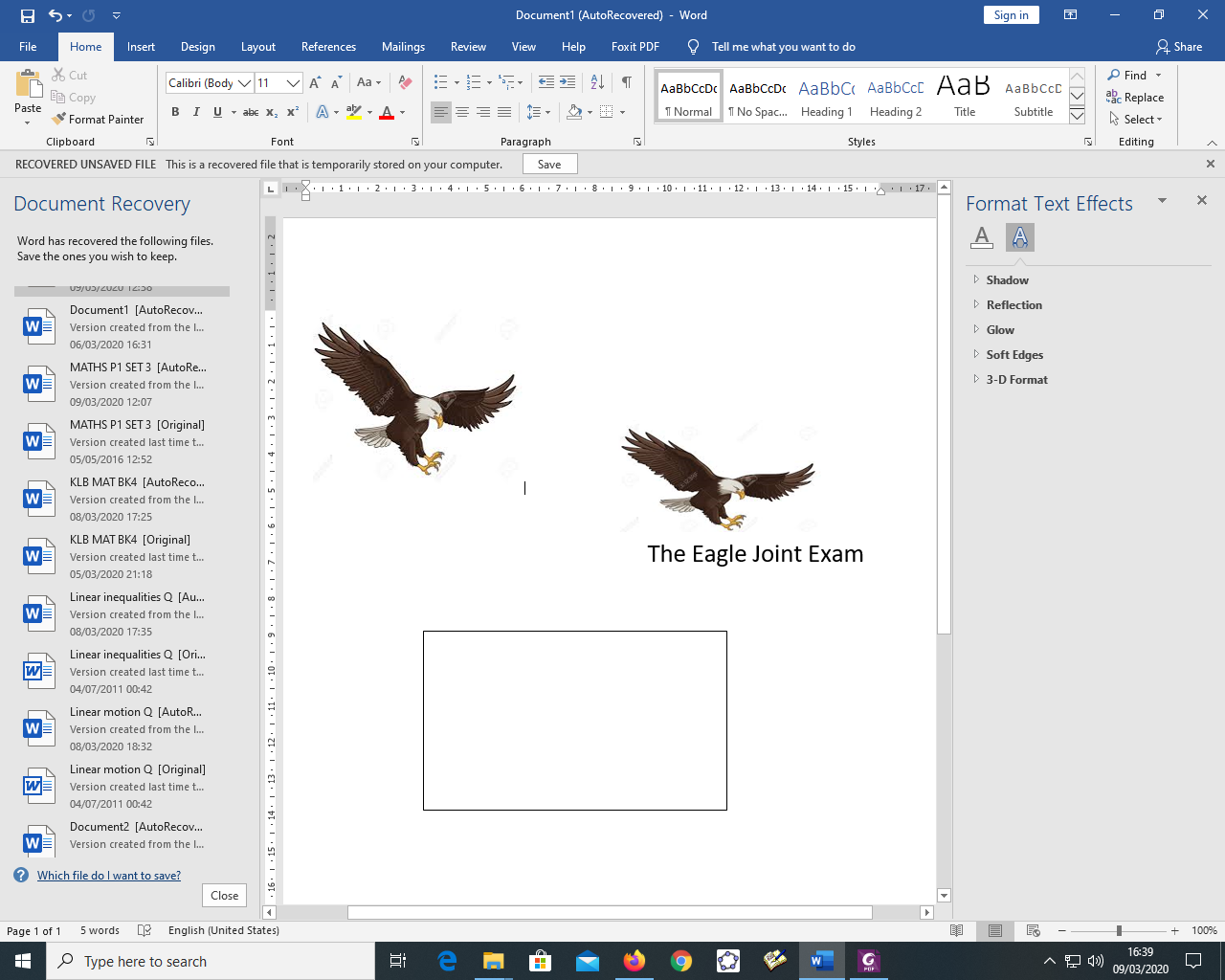 NAME……………………………………………………….    INDEX NO…………………/…………ADMISSION NUMBER……………………. CLASS……………………… CANDIDATES SIGNATURE………………  231/3BIOLOGY(PRACTICAL)Paper 3SEPT 202113/4 HoursEAGLE EXAM - 2021Kenya Certificate of Secondary Education (K.C.S.E)INSTRUCTIONS TO CANDIDATESWrite your name and Index Number in the spaces provided above.Sign and write date of examination in the spaces provided above.Answer ALL questions in the spaces provided in the question paper.You are not allowed to start working with the apparatus for the first 15 minutes of the 13/4 Hours allowed for this paper. This time is to enable you to read the question paper and make sure you have all the chemicals and apparatus that you may need.All workings must be clearly shown where necessary.Mathematical tables and silent electronic calculators may be used.For Examiners use only.This paper consists of 6 Printed pages.Candidates should check the question paper to ensure that all thePapers are printed as indicated and no questions are missingYou are provided with liquids L1, L2, L3, L4 (i) Put 3 drops of L2 on a white tile.Add one drop of iodine solution.	Observation ……………………………………………………………………..	[1mk]Conclusion ………………………………………………………………………	[1mk](ii) Put 2cm3 of L2 into the test tube and add equal volume of Benedict’s solution and heat.	Observation ……………………………………………………………………	[1mk]	Conclusion ……………………………………………………………………	[1mk]Label two test tubes A and B. Into each of the test tubes put 2cm3 of the remaining L2 liquid.To test tube A, add 10 drops of liquid L1 and 10 drops of liquid L3.To test tube B, add 10 drops of liquid L1 and 4 drops of liquid L4Put the two test tubes, A and B in a waterbath maintained at between 38-39oC for 30 minutes.Repeat iodine and Benedict’s tests in each of the test tubes and record your results in the table below.									[4mks]Account for the results in:Test tube AIodine test ……………………………………………………………………………………………………………………………………………………………..	[1mk]Benedict’s test ……………………………………………………………………………………………………………………………………………………………	[1mk]Test tube BIodine test ……………………………………………………………………………………………………………………………………………… [1mk]Benedict’s test ……………………………………………………………….…………………………………………………………………………	[1mk]Suggest the identity of liquid L1							[1mk]………………………………………………………………………………………………Why was the water bath maintained at 38oC 					[1mk]……………………………………………………………………………………………………………………………………………………………………………………………………You are provided with specimens labelled A, B, C and D.Precisely, classify the specimens 							[2mks]B ______________________________D ______________________________(i) Cut specimen A longitudinally and make a well labelled diagram.		[4mks](ii) Calculate magnification of the drawing in b (i) above. Show your working   [2mks]…………................................................................................................................................................................................................................................................................................................................................................................................................................................................................................................................................................................................................(i) Name the agent of dispersal of the cut specimen				[1mk]…………………………………………………………………………………………………(ii) Give two reasons for your answer						[2mks]………………………………………………………………………………………………………………………………………………………………………………………………………………………………………………………………………………………………………(i) Open specimen C longitudinally, observe and name the type of placentation shown.											[1mk]……………………………………………………………………………………………………………………………………………………………………………………………………(ii) With reason, identify the agent of dispersal and give a reason for your answer.												[2mks]………………………………………………………………………………………………………………………………………………………………………………………………………………………………………………………………………………………………………Study the photographs below and answer the questions that follow.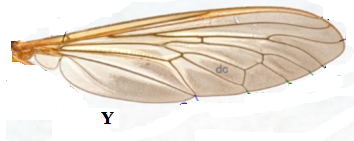 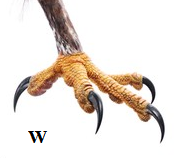 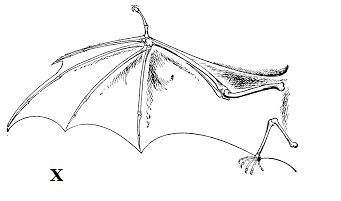 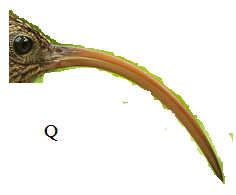 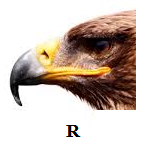 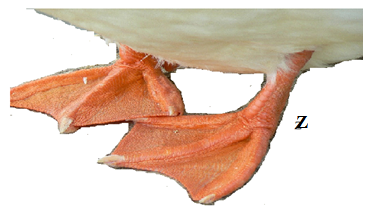 Name the type of structures shown by:						[2mks]X & Y  ……………………………………………………..W & Z  ……………………………………………………..State the structural difference between structures X and Y				[1mk]…………………………………………………………………………………………………………………………………………………………………………………………………………Name the type of evolution shown by structures Q and R				[1mk]…………………………………………………………………………………………………………………………………………………………………………………………………………..State the adaptations of structures W and ZW …………………………………………………..Z ……………………………………………………Name the types of skeletons shown by structures X and Y				[2mks]X ……………………………………………………Y ……………………………………………………By comparing structures Q and R, predict the type of food being fed on by the animals and give a reason in each case.									[4mks]Q ………………………………………………………………………………………………………………………………………………………………………………………………………….R ………………………………………………………………………………………………………………………………………………………………………………………………………..A part from structures X and Y, name two other examples of similar structures in animals.											[2mks]……………………………………………………………………………………………………………………………………………………………………………………………………………………………………………………………………………………………………………….SectionQuestionMaximum ScoreCandidates Score114212314Total score40         Test tube                                 Observations                                  Observations          Test tube Iodine test Benedict’s test            A             B 